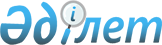 О внесении изменений в решение Аральского районного маслихата Кызылординской области от 29 декабря 2021 года № 185 "О бюджете поселка Жаксыкылыш на 2022-2024 годы"
					
			С истёкшим сроком
			
			
		
					Решение Аральского районного маслихата Кызылординской области от 26 мая 2022 года № 254. Прекращено действие в связи с истечением срока
      Аральский районный маслихат Кызылординской области РЕШИЛ:
      1. Внести в решение Аральского районного маслихата Кызылординской области от 26 декабря 2021 года № 185 "О бюджете поселка Жаксыкылыш на 2022-2024 годы" следующие изменения:
      пункт 1 изложить в новой редакции:
      "1. Утвердить бюджет поселка Жаксыкылыш на 2022-2024 годы согласно приложениям 1, 2 и 3, в том числе на 2022 год в следующих объемах:
      1) доходы – 53 224 тысяч тенге;
      налоговые поступления – 8 850 тысяч тенге;
      неналоговые поступления – 0;
      поступления от продажи основного капитала – 0;
      поступления трансфертов – 44 374 тысяч тенге;
      2) затраты – 53 970,5 тысяч тенге;
      3) чистое бюджетное кредитование – 0;
      бюджетные кредиты – 0;
      погашение бюджетных кредитов – 0;
      4) сальдо по операциям с финансовыми активами – 0;
      приобретение финансовых активов – 0;
      поступления от продажи финансовых активов государства – 0;
      5) дефицит (профицит) бюджета– - 746,5 тысяч тенге;
      6) финансирование дефицита (использование профицита) – 746,5 тысяч тенге.".
      Приложения 1 указанного решения изложить в новой редакции согласно приложению к настоящему решению.
      2. Настоящее решение вводится в действие с 1 января 2022 года и подлежит официальному опубликованию. Бюджет поселка Жаксыкылыш на 2022 год
					© 2012. РГП на ПХВ «Институт законодательства и правовой информации Республики Казахстан» Министерства юстиции Республики Казахстан
				
      Секретарь Аральского районного маслихата 

Б.Турахметов
Приложение к решению
Аральского районного маслихата
от "26" мая 2022 года № 254Приложение к решению
Аральского районного маслихата
от "29" декабря 2021 года № 185
Категория 
Категория 
Категория 
Категория 
Сумма на
2022 год
(тысяч тенге)
Класс 
Класс 
Класс 
Сумма на
2022 год
(тысяч тенге)
Подкласс
Подкласс
Сумма на
2022 год
(тысяч тенге)
Наименование 
Сумма на
2022 год
(тысяч тенге)
1
2
3
4
5
1. Доходы
53 224
1
Налоговые поступления
8 850
04
Hалоги на собственность
8 350
1
Hалоги на имущество
98
3
Земельный налог
688
4
Налог на транспортные средства
7 564
05
Внутренние налоги на товары, работы и услуги
500
3
Поступления за использование природных и других ресурсов
500
 4
Поступления трансфертов
44 374
02
Трансферты из вышестоящих органов государственного управления
44 374
3
Трансферты из бюджета района (города областного значения) 
44 374
Функциональная группа
Функциональная группа
Функциональная группа
Функциональная группа
Сумма на 
2022 год
Администратор бюджетных программ
Администратор бюджетных программ
Администратор бюджетных программ
Сумма на 
2022 год
Программа
Программа
Сумма на 
2022 год
Наименование
Сумма на 
2022 год
2. Расходы
53 970,5
01
Государственные услуги общего характера
47 361
124
Аппарат акима города районного значения, села, поселка, сельского округа
47 361
001
Услуги по обеспечению деятельности акима города районного значения, села, поселка, сельского округа
47 361
07
Жилищно-коммунальное хозяйство
6 609,5
124
Аппарат акима города районного значения, села, поселка, сельского округа
6 609,5
008
Освещение улиц населенных пунктов
4 746,5
009
Обеспечение санитарии населенных пунктов
1 290
011
Благоустройство и озеленение населенных пунктов
573
3.Чистое бюджетное кредитование
0
Бюджетные кредиты
0
5
Погашение бюджетных кредитов
0
4. Сальдо по операциям с финансовыми активами
0
Приобретение финансовых активов
0
5. Дефицит (профицит) бюджета
-746,5
6. Финансирование дефицита (использование профицита) бюджета
746,5
8
Используемые остатки бюджетных средств
746,5
1
Свободные остатки бюджетных средств
746,5
01
Свободные остатки бюджетных средств
746,5
2
Остатки бюджетных средств на конец отчетного периода
0
01
Остатки бюджетных средств на конец отчетного периода
0